МУНИЦИПАЛЬНОЕ БЮДЖЕТНОЕ ДОШКОЛЬНОЕ ОБРАЗОВАТЕЛЬНОЕ УЧРЕЖДЕНИЕДЕТСКИЙ САД «ТЕРЕМОК» п.Уральский«Кто сказал «Мяу»?»МУЗЫКАЛЬНАЯ СКАЗКА (ДЛЯ ДЕТЕЙ 4-7 ЛЕТ)по сказке В.Сутеева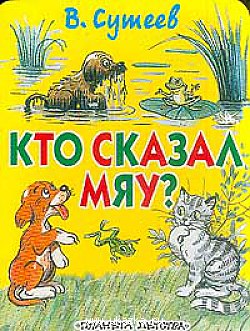 АВТОР: ТИУНОВА ЛИДИЯ ЛЕОНИДОВНАМУЗЫКАЛЬНЫЙ РУКОВОДИТЕЛЬМБДОУ д/с "Теремок"п.Уральский, 2013г.Цель: вызвать интерес к театрализованной деятельности и желание выступать вместе с коллективом сверстников.Задачи: Образовательные:1) Учить детей согласовывать свои действия с действиями партнёра (слушать, не перебивая; говорить, обращаясь к партнёру), выполнять движения и действия соответственно логике действия персонажей и с учётом места действия;2) побуждать детей к импровизации с использованием доступных каждому ребёнку средств выразительности (мимика, жесты, движения и т.п.);3) создавать условия для эмоционально-психологического раскрепощения детей во время спектакля.Развивающие 1) развивать двигательное воображение, побуждая детей к разыгрыванию темы или сюжета в форме двигательной импровизации;2) развивать творческие способности: выразительность речи, движений, изобразительные навыки. Воспитательные1) воспитывать в детях чувство радости и удовлетворения от процесса инсценирования сказки;2) воспитывать желание принимать активное участие  в творческих театрализованных постановках;3) воспитывать бережное, внимательное отношение к окружающим людям, бережное отношение к миру вещей, миру природы.Методы обучения: беседа, художественное слово, показ правильного произношения звуков речи, исполнение песен, показ танцевальных движений.Оборудование: домик, лавочка, озеро с камышами, клумба с цветами, деревянные ложки, коврик, мячик, Продолжительность спектакля: 15-20 минутДействующие лица:  Весна (взрослый — Цветкова А.А.), Цветочки (Байдавлетова Кира, Новикова Ирина, Вотинова Ульяна, Мальцева Лиза, Морщинина Маша - подг.гр.№5), Щенок (Зыбин Арсений, Губин Витя — ст.гр.№8), Кошка (Аликина Маша — ст гр.№8), Мама Собака (взролый - Безматерных Н.В.), Петух (взрослый — Хвищук В.А.), Цыплята (Маркелова Вика, Пинисова Диана, Салимуллина Эля, Рафикова Амина - 2 мл.гр.№6), 2 Лягушки (Каменева Влада - ст.гр.№8, Ратегова Карина — ст.гр.№4), Шмель (взрослый — Каменских Е.В.), Пчёлки (Новикова Вика, Новикова Лена, Губина Вера, Паршакова Лиза - ср.гр.№7,9).Музыкальный репертуар:сказочная музыка — музыка из телепередачи «В гостях у сказки»Танец Весны и цветов -  «Весна-красна», Т.Морозовазвуки окружающего мира — пение лесных птицТанец Щенка с мамой Колыбельная Мамы«Танец Петуха и цыплят» Игра на деревянных ложках под русскую народную песню «Трень-брень балалайка»Песня Лягушки - «Простая песенка»«Танец Шмеля и пчёлок»Песня про маму «Мама дорогая» Общий танец под песню «Добрые сказки»Ход спектакляЗвучит сказочная музыка - «В гостях у сказки». Из-за кулис появляется ВеснаВесна: Здравствуйте все! Сказки любите, друзья?
Зрители (дружно отвечают): Да!
Весна: Это замечательно!
             Мы расскажем вам одну,
             Слушайте внимательно!Когда весна приходит в этот зал,
Неся тепло и ласку.
Мы в гости приглашаем к нам
Хорошую добрую сказку.Занавес открывается. Картина — В центре зала стоит домик с окном. Около домик стоит лавочка, стол. На полу возле дома лежит коврик. На полу сидят девочки-цветочки с дугами-цветами. Звучит весенняя песня «Весна-красна»Т.Морозовой. Исполняется «Танец Весны и цветов». Весна с цветами уходят.На фоне лесных птичьих песен Весна говорит слова. Весна: День погожий настаёт. 
             Ветер песенки поёт.
             Солнце с самого утра 
             Будит всех — вставать пора! Весна уходит за кулисы. На фоне слов Весны появляется Щенок с мамой. Щенок прыгает, играет в мяч. Мама прибирается по дому.Весна: Жил в домике Щенок весёлый, озорной.
            Он поиграть бы мог с тобою и со мной.
            Он лаял очень звонко, нисколько не скучал
            И мамочку родную совсем не огорчал.Щенок: Гав, гав, гав! Давайте же будем
               Вместе весело играть.
               Вместе бегать, вместе прыгать.
               Кто же будет начинать?Исполняется «Танец Щенка с мамой»Весна: Наш Щенок был очень весел,
             Очень боек, очень скор,
             Но устал. И вот, зевая,
             Спать улёгся на ковер.Мама укладывает Щенка спать. Он сворачивается клубочком на коврике возле домика. Мама поёт Щенку «Колыбельную» и качает кроватку.После «Колыбельной» Мама уходит. Вбегает Кошка, подкрадывается к Щенку.Кошка: Спать улегся без обеда…
               Разбужу-ка я соседа.
               Погоди-ка милый мой,
               Пошучу я над тобой
               Мяу-мяу! Кошка убегает. Щенок просыпается, встаёт, потягивается.Щенок: “Мяу!” кто сейчас сказал?
                Кто поспать Щенку не дал?Весна: Выглянул во двор Щенок,
             Видит: Петя-Петушок.Во двор входит Петух с цыплятками. Исполняется «Танец Петуха и цыплят»Цыплёнок: Петя, Петя-петушок,                     Золотой гребешок                     В красных новеньких сапожках
                     Учит всех играть на ложках.Петушок: Ко-ко-ко, Ку-ка-ре-ку!
                   Научить я всех могу. Под русскую народную музыку играют на деревянных ложках. После игры на ложках к Петуху подходит Щенок и спрашивает.Щенок: “Мяу!” Ты сейчас сказал?
                Ты поспать Щенку не дал?Петушок: Я кричу: Ку-ка-ре-ку!
                   По-другому не могу. Под музыку Петух с цыплятами уходят.Весна: Загрустил совсем Щеночек
             Поскорей узнать он хочет.
             Кто же “мяу!” говорит,
             И подальше прочь бежит.Щенок выбегает во двор. За его спиной выглядывает Кошка, мяукает, и прячется. Раздается “Мяу”. Щенок бежит к озеру, где живут 2 Лягушки. Появляются под музыку Лягушки и поют «Простую песенку».Ты песенку послушай, как в тине-тишинеЖила-была лягушка с гитарой на спине.Хотя она умела играть не лучше всех,Но песенка имела всегда большой успех.Припев: Ква-ква, простая песенка.               Ква-ква, всем очень нравится.               Любит не даром песенку               Два смешных весёлых лягушат.Вода, как из ушата, льёт дождик проливной,Но пляшут лягушата на кочках день-деньской.И жёлтые кувшинки на озере растут,И с песенкой-смешинкой там лилии цветут.Припев: Ква-ква, простая песенка.               Ква-ква, всем очень нравится.               Любит не даром песенку               Два смешных весёлых лягушат.У песенки хорошей не мало есть друзей,Похлопаем в ладоши и спляшем веселей.Зелёная опушка, зелёная трава.Придумала лягушка весёлые слова.Припев: Ква-ква, простая песенка.               Ква-ква, всем очень нравится.               Любит не даром песенку               Два смешных весёлых лягушат.Щенок: “Мяу!” кто сейчас сказал?
                Кто поспать Щенку не дал?Лягушка: Я зелененькое брюшко,
                   Пучеглазая Лягушка.
                   Всем кто спросит без труда,
                   Отвечаю: Ква-ква-ква! Лягушки под музыку убегает. Щенок печальный идёт к цветнику. Около клумбы слышится снова мяуканье.Весна: Вдруг опять он слышит “Мяу!”……
             Видит он цветок в саду,
             Подошел Щенок к цветку,
             Нос свой сунул, отбежал.Щенок: “Мяу!” кто сейчас сказал?Вылетает мохнатый шмель с пчёлками и исполняет «Танец Шмеля и пчёлок»Пчела: Ж-Ж-Ж. Повеж-жлевее пёс,
              Береги свой бедный нос.
              Ж-ж-ж, не будешь зря соваться
              Знай, на пчёл нельзя бросаться. Жалит щенка в нос. Щенок закрывает свой нос и обегает вокруг домика. Шмель с пчёлками улетают.Щенок: Ай, как носик мой болит,
               Ай-яй-яй, как он горит!
               Я теперь несчастный самый,
               Позову на помощь маму.
               Мама знает всё на свете,
               И на мой вопрос ответит.
               Мама! Мама!Вбегает МамаМама: Что, сынок?Щенок: Я прилёг поспать часок,
               Кто-то громко мне сказал:
                “Мяу!” - сразу убежал.В это время появляется Кошка и садится на лавочку около домика.Мама: Просмотри-ка на окошко,
            Кто сидит там, видишь?Щенок: Кошка.Мама: Кошка “мяу” говорит,
            А еще она урчит.Кошка: Мур-мур, мяу.Кошка подходит к ЩенкуЩенок: Подсказала моя мама 
                Это Ты сказала “Мяу!”.Кошка: А сегодня мы вдвоем
              Вместе песенку споем. Мама: Мамы деткам помогают,
             Мамы их оберегают,
             Учат мамы всех детей
             И больших и малышей.Поют песню про маму «Мама дорогая»1. Кто вас, дети, больше любит,         Кто вас нежно так голубит,             Кто заботится о вас,    Не смыкая ночью глаз?       Припев: Мама дорогая, мама дорогая,                                                           Мама дорогая, мама!                                                                                           2. Колыбель кто вам качает,               Кто вам песни напевает,    Кто вам сказки говорит    И игрушки вам дарит?         Припев: Мама золотая, мама золотая,                        Мама золотая, мама!3. Если дети вы ленивы,                     Непослушны, шаловливы,    Что бывает иногда, -      Кто же слезы льет тогда?                       Припев: Все она родная! Мама дорогая,                                                Мама дорогая, мама!                                                            Мама дорогая, мама дорогая,                           Мама дорогая!Мама:  Мир, как маленькая сказка, 
              Открывает двери нам 
              Там цветы раскрыли глазки, 
              Дарят радость всем гостям. 
Щенок: Не смолкают птичьи трели, 
               Розовеют облака, 
               Разноцветной акварелью 
               Вспыхнет радуга-дуга! 
Кошка: Так пускай царит на свете 
              В каждом сердце доброта, 
              Чтобы от улыбок детских 
              Стала радостней земля! Все герои - зверюшки  исполняют общий танец под песню «Добрые сказки». По очереди выходят, каждый на свой куплет.Артисты кланяются. Занавес закрывается.Приложение«Танец Весны и цветов»музыка «Весна-красна». Т.Морозовой«Танец мамы и щенка»Вступление. Звучит труба 4 раза.
А – 1-16: Лёгким бегом, на носочках выбегает Мама, мяч держат перед грудью. Бежит по кругу и встаёт лицом к зрителям (просчитайте 2 раза по четыре с начала звучания музыки). 1-16: Лёгким бегом, на носочках выбегает Щенок с мячом и встаёт рядом с Мамой. На следующие 2 раза по четыре (или 8 счетов).1-16: Кружится  Мама через правое плечо вокруг себя, руки с мячом вверху. Останавливаются, мяч перед грудью, ждёт, когда то же выполнит Щенок.1-16: Мама поднимает мяч кверху в правую сторону и опускает к себе, то же самое в левую сторону. Щенок повторяет движения за Мамой.
А – 1-16: Далее выполняют боковой галоп. 1-16: Встают лицом к зрителям, идут вперёд и обратно спиной на свои места. 
А – 1-16: Подскоком движутся навстречу друг другу через противоположные стороны (4+4 или 8 счетов), мяч вверху. Прибегают, встают лицом к зрителям. 1-16: Скачут поскоком на места, мяч в вытянутых вперёд руках (8 счетов). Поворачиваются лицом к зрителям.

Б – 1-8: Такие движения: пружинка – руки вперёд вытянуть, пружинка – руки вверх, 1-8: Кружатся вокруг себя, выполнить вправо по кругу 4 приставных шага – руки вверху (на 8 счетов). 
Б - Повторить эту фигуру ещё раз в другую сторону.
С – Движутся по кругу подскоком за Мамой
С – Кружатся вправо (начало танца) и влево.«Колыбельная»1. Баю-баю, спи, дружок,
Повернись на правый бок.
Только ты один не спишь,
Закрывай глаза, малыш!Кашку съел и наигрался,
Нашалился, наболтался.Так теперь уж засыпай,
Баю-баю-баю-бай.
2. Баю-бай, баю-бай,
И у ночи будет край.
А покуда детвора
Спит в кроватках до утра.Баю-баюшки-бай-бай,
Мой сыночек, засыпай.
Крепче глазки закрывай,
Баю-баю-баю-бай.3. Ночь пришла, темно вокруг.
Рыбка спит и спит петух.
Спит коровка, спит щенок.
Засыпай и ты, сынок.
На лужайке спит трава,
На деревьях спит листва,И котенок рядом с кошкой
Спит за печкою в лукошке.4. Лунный лучик-озорник
Сквозь окошечко проник,
Примостился на подушке,
Шепчет песенку на ушко.Баю-бай, крадётся Дрема,
Он разносит сны по дому.
И к тебе пришёл, Малыш,
Ты уже так сладко спишь.«Танец Петушка и цыплят»1 часть.Цыплята выходят за Петухом, друг за другом. Петух машет «крыльями». Цыплята держат «крылышки». Встают лицом перед зрителями.2 часть. Петух считает цыплят. Цыплята качают головой.3 часть. Цыплята идут за Петухом по кругу, встают в линию перед зрителями.4 часть. Танцуют: ставят ногу на пяточку и притоп. Кружатся вокруг себя на шаге.5 часть. Наклоняются вперёд и машут «крыльями». Кружатся. Прыгают назад себя.6 часть. Танцуют: ставят ногу на пяточку и притоп. Кружатся вокруг себя на шаге. Поворачиваются за Петухом.7 часть. Цыплята идут за Петухом. Встают в одну линию.«Простая песенка»Ты песенку послушай, как в тине-тишинеЖила-была лягушка с гитарой на спине.Хотя она умела играть не лучше всех,Но песенка имела всегда большой успех.Припев: Ква-ква, простая песенка.               Ква-ква, всем очень нравится.               Любит не даром песенку               Два смешных весёлых лягушат.Вода, как из ушата, льёт дождик проливной,Но пляшут лягушата на кочках день-деньской.И жёлтые кувшинки на озере растут,И с песенкой-смешинкой там лилии цветут.Припев: Ква-ква, простая песенка.               Ква-ква, всем очень нравится.               Любит не даром песенку               Два смешных весёлых лягушат.У песенки хорошей не мало есть друзей,Похлопаем в ладоши и спляшем веселей.Зелёная опушка, зелёная трава.Придумала лягушка весёлые слова.Припев: Ква-ква, простая песенка.               Ква-ква, всем очень нравится.               Любит не даром песенку                           Два смешных весёлых лягушат.«Танец пчёлок»(«Полька»)Вступление. 1 часть.А. 1-8: Выходит Большая Пчела на большом шаге.1-2: Чистит крылышки слева3-4: Чистит крылышки справа5-6: Машет рукой слева с приседанием («Зовёт других пчёлок»)7-8: Машет рукой справа с приседанием («Зовёт других пчёлок»)1-16: Выбегают маленькие пчёлки с маленькими ведёрками (ведёрки держат параллельно полу), бегут вокруг грядок с подсолнухами, встают в одну линию перед зрителями и ставят на пол ведёрки. Большая пчела стоит в центре и считает пчёлок справа и слева.В. 1-4: Делают два приставных шага в правую сторону с приседанием5-8: Кружатся вокруг себя, подняв руки кверху и двигают кистями, как будто «летят»1-4: Делают два приставных шага в левую сторону с приседанием5-8: Кружатся вокруг себя, подняв руки кверху и двигают кистями, как будто «летят»1- 16: Повторяют движенияС. 1-8: Большая пчела показывает движение, пчелки смотрят.1-8: Большая пчела дирижирует, маленькие пчёлки повторяют движение Большой пчелы.2 часть.А. 1-8: Идут в левую сторону и обмахивают себя руками, как будто «жарко».1-8: Отбегают назад спиной, наклонив корпус вперёд. Машут руками, как крылышками.1-8: Идут в правую сторону и обмахивают себя руками, как будто «жарко».1-8: Отбегают назад спиной, наклонив корпус вперёд. Машут руками, как крылышками. В. 1-4: Берут ведёрко в руки5-8: Приседают.1-8: Кружатся  на шаге вокруг себя с ведёрком.1-8: Бегут по две пчёлки вокруг своих грядок. Большая пчела танцует.1-8: Встают в одну линию перед зрителями, ставят ведёрки на пол.Пригрыш. Убегают к своей грядке и садятся на пол на колени.3 часть. А. 1-16: Маленькие пчёлки плавно поднимают по очереди правую и левую руку. Большая пчела оббегает вокруг маленьких ведёрок и обнюхивает их и улетает.1-16: Маленькие пчёлки встают с пола и смотрят на Большую пчелу и качают головой, взявшись руками за неё. Большая пчела выносит большое жёлтое ведро и ставит его на пол. В. 1-16: Маленькие пчёлки слетаются вокруг большого ведра и с Большой пчелой летают вокруг него.1-8: Маленькие пчёлки подбегают к своему маленькому ведёрку, берут его в руки. Большая пчела тоже берёт большое ведро в руки.1-8: Приседают с ведёрком и кружатся на шаге вокруг себя.С. 1-16: Маленькие пчелки бегут по кругу за Большой пчелой.Проигрыш: Встают в одну линию.«Мама дорогая»1. Кто вас, дети, больше любит,         Кто вас нежно так голубит,             Кто заботится о вас,    Не смыкая ночью глаз?       Припев: Мама дорогая, мама дорогая,                                                           Мама дорогая, мама!                                                                                           2. Колыбель кто вам качает,               Кто вам песни напевает,    Кто вам сказки говорит    И игрушки вам дарит?         Припев: Мама золотая, мама золотая,                        Мама золотая, мама!3. Если дети вы ленивы,                     Непослушны, шаловливы,    Что бывает иногда, -      Кто же слезы льет тогда?                       Припев: Все она родная! Мама дорогая,                                                Мама дорогая, мама!                                                            Мама дорогая, мама дорогая,                           Мама дорогая!ФОТО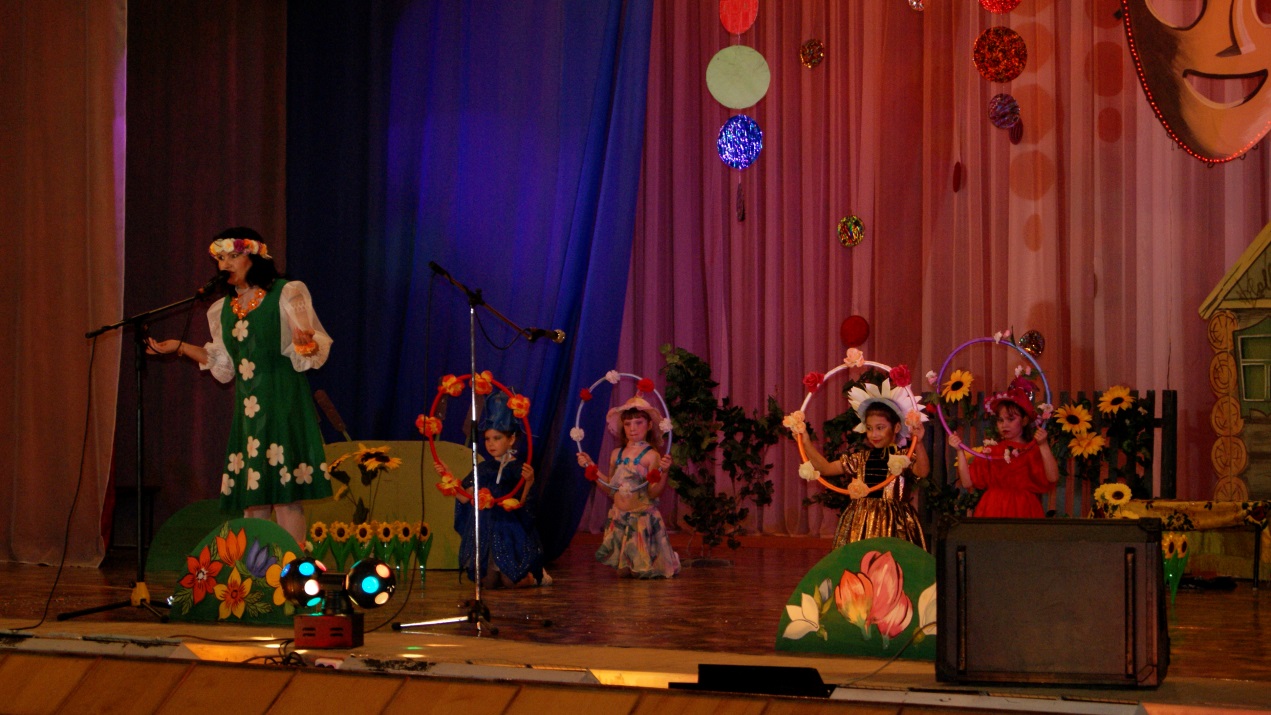 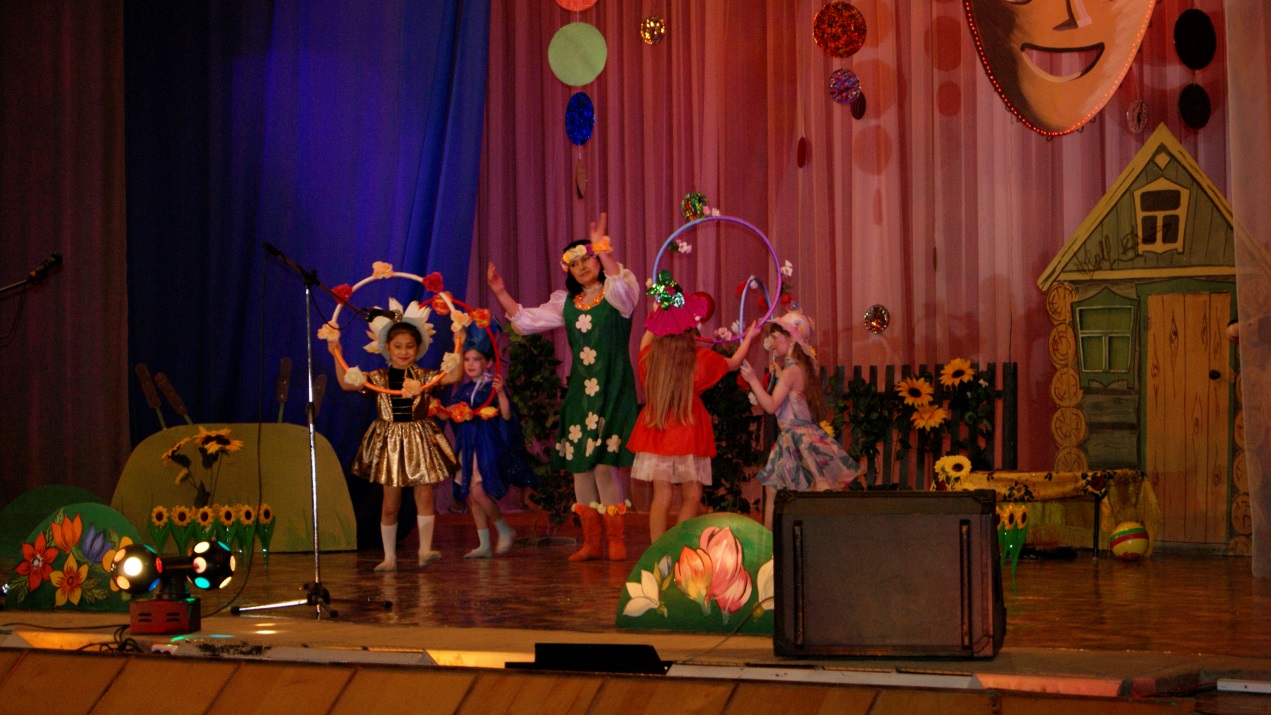 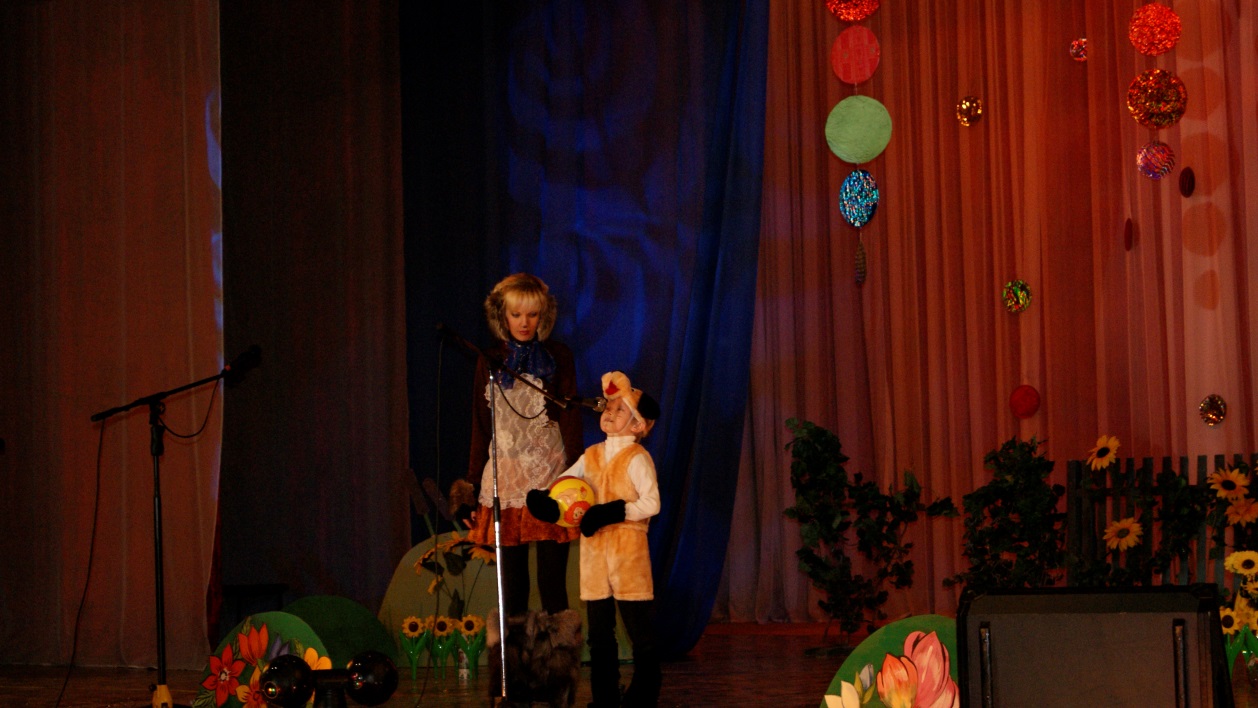 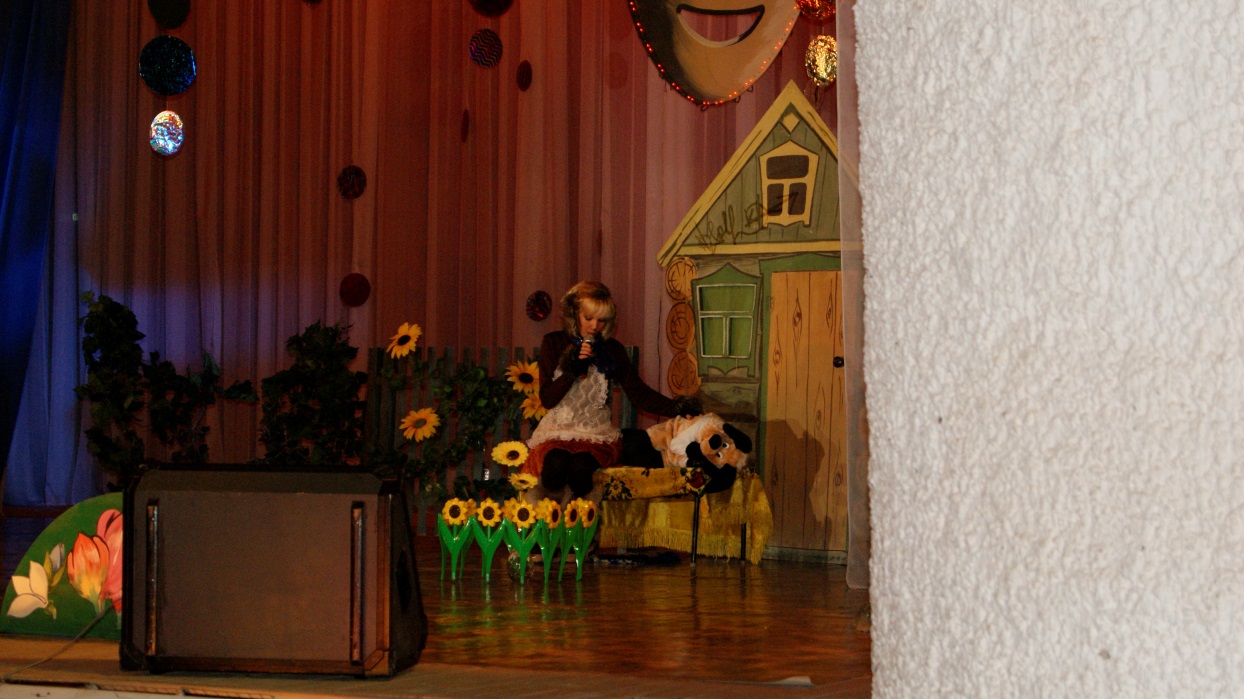 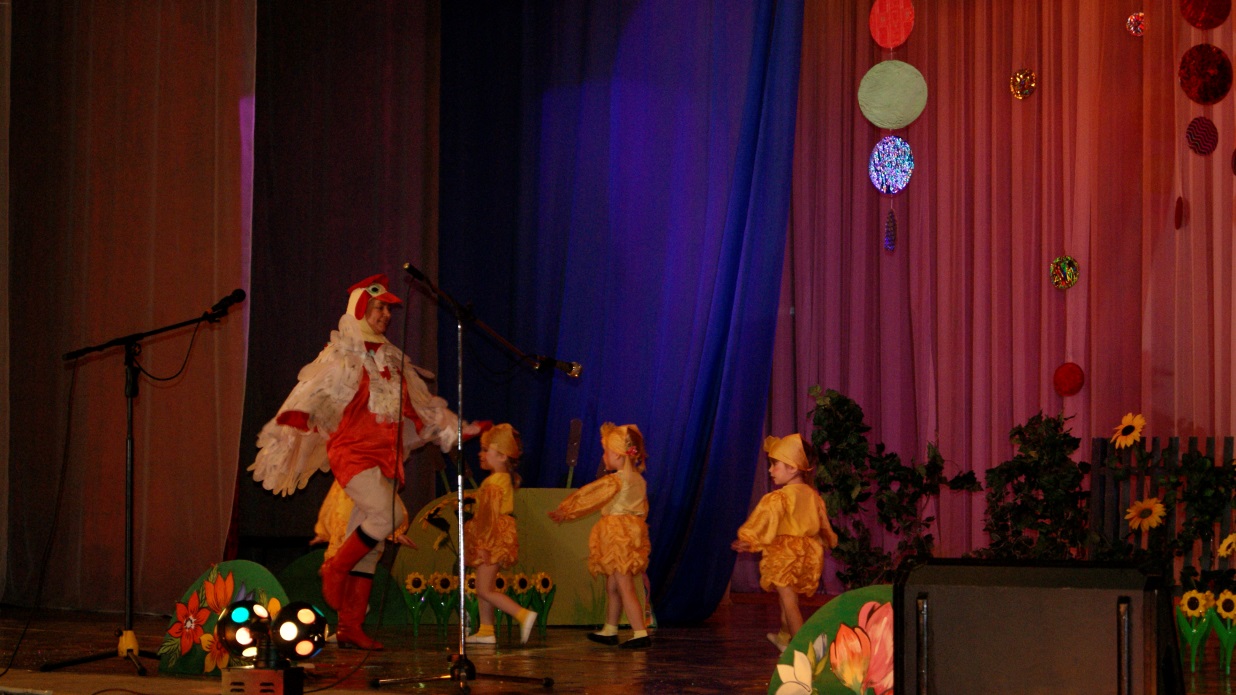 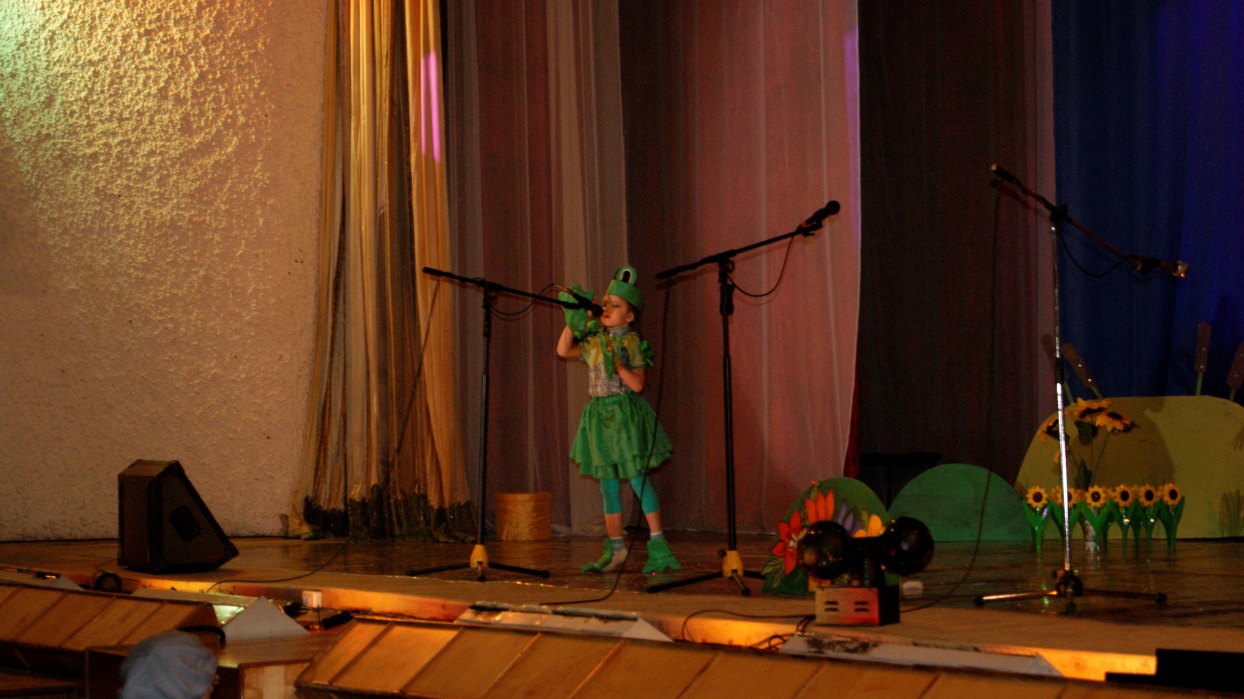 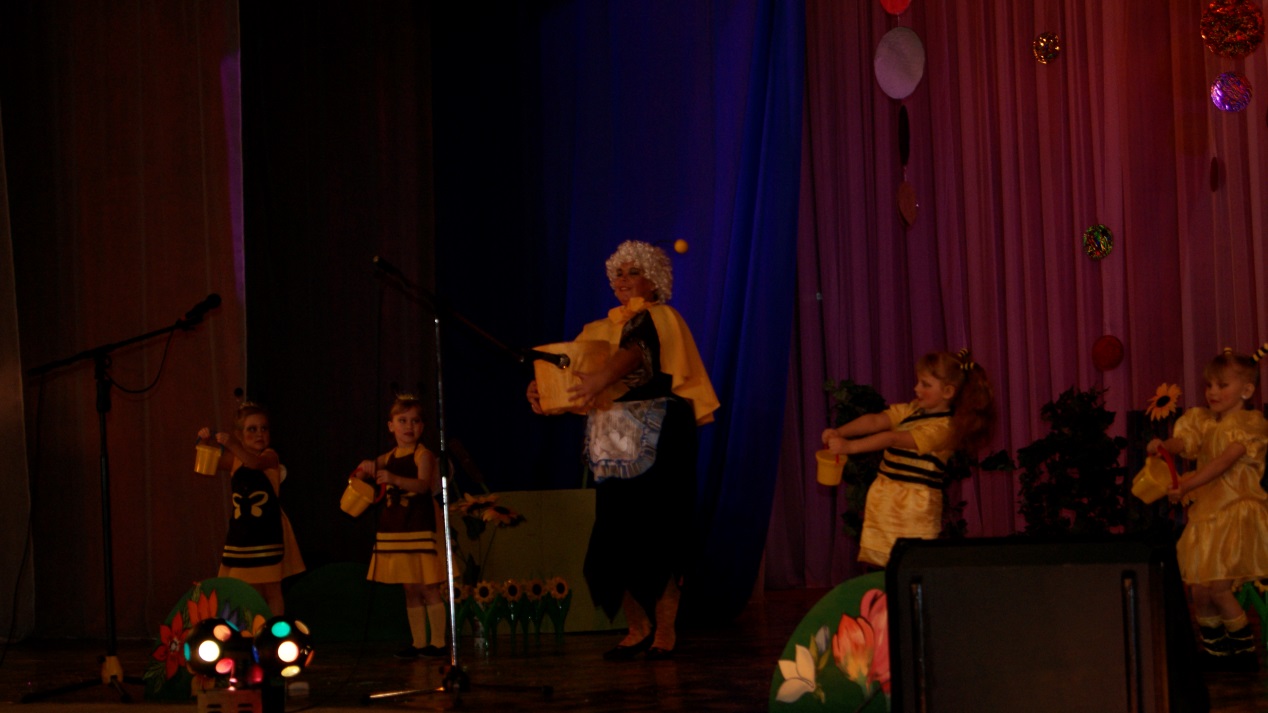 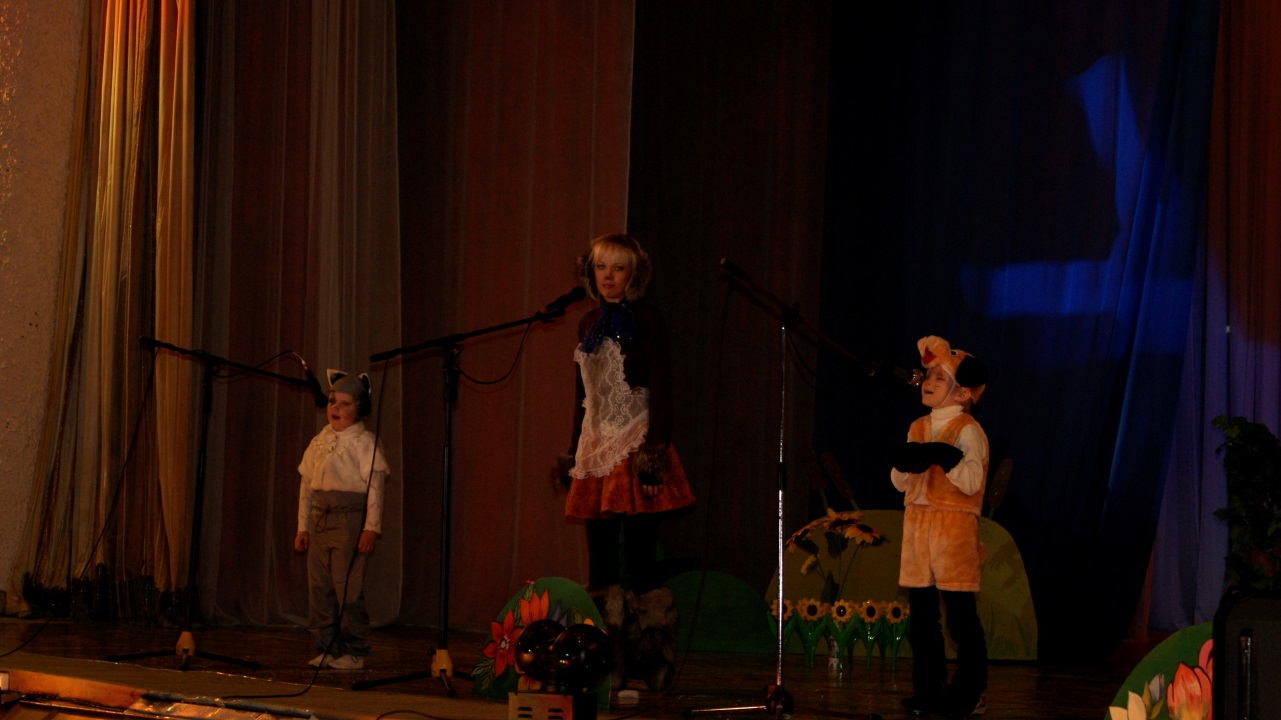 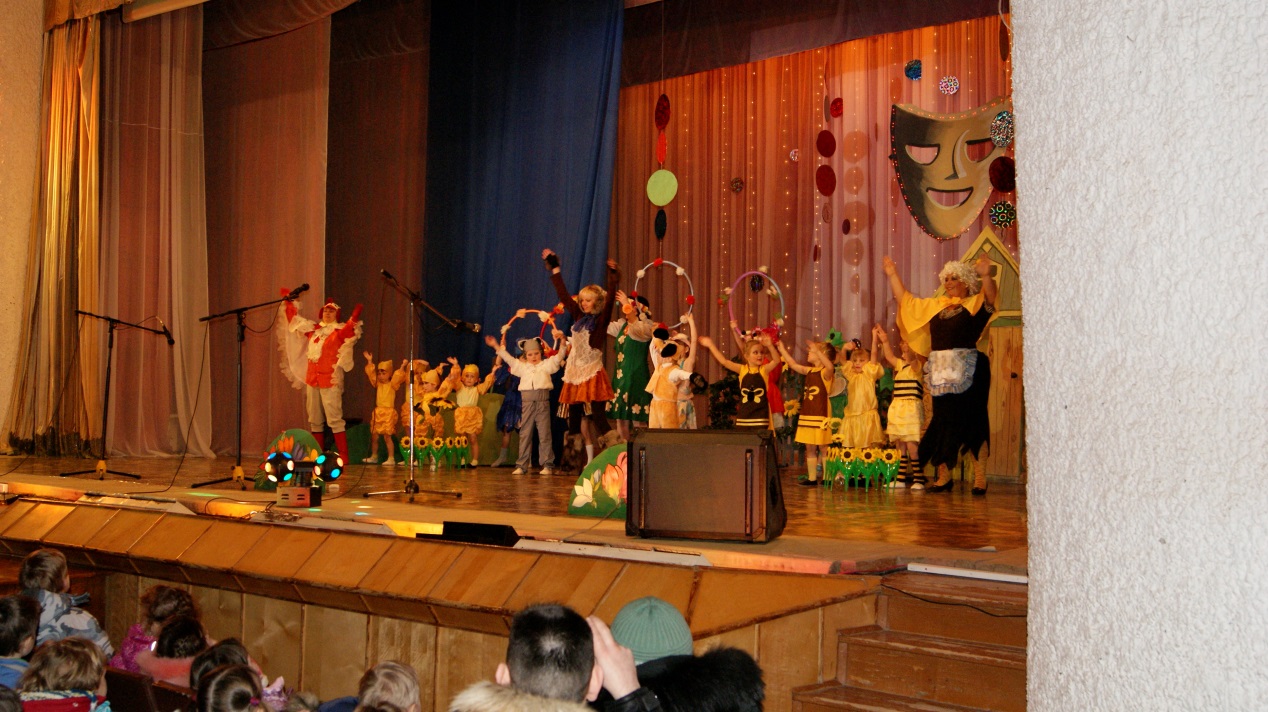 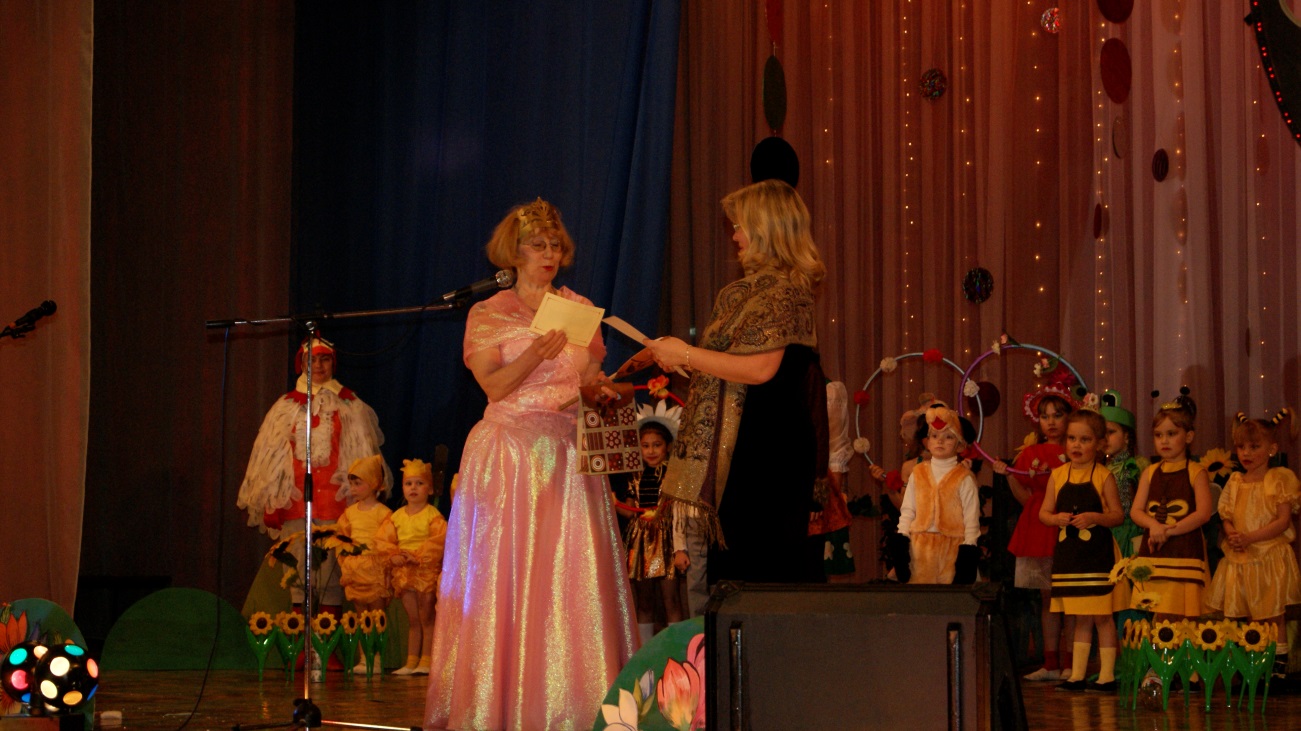 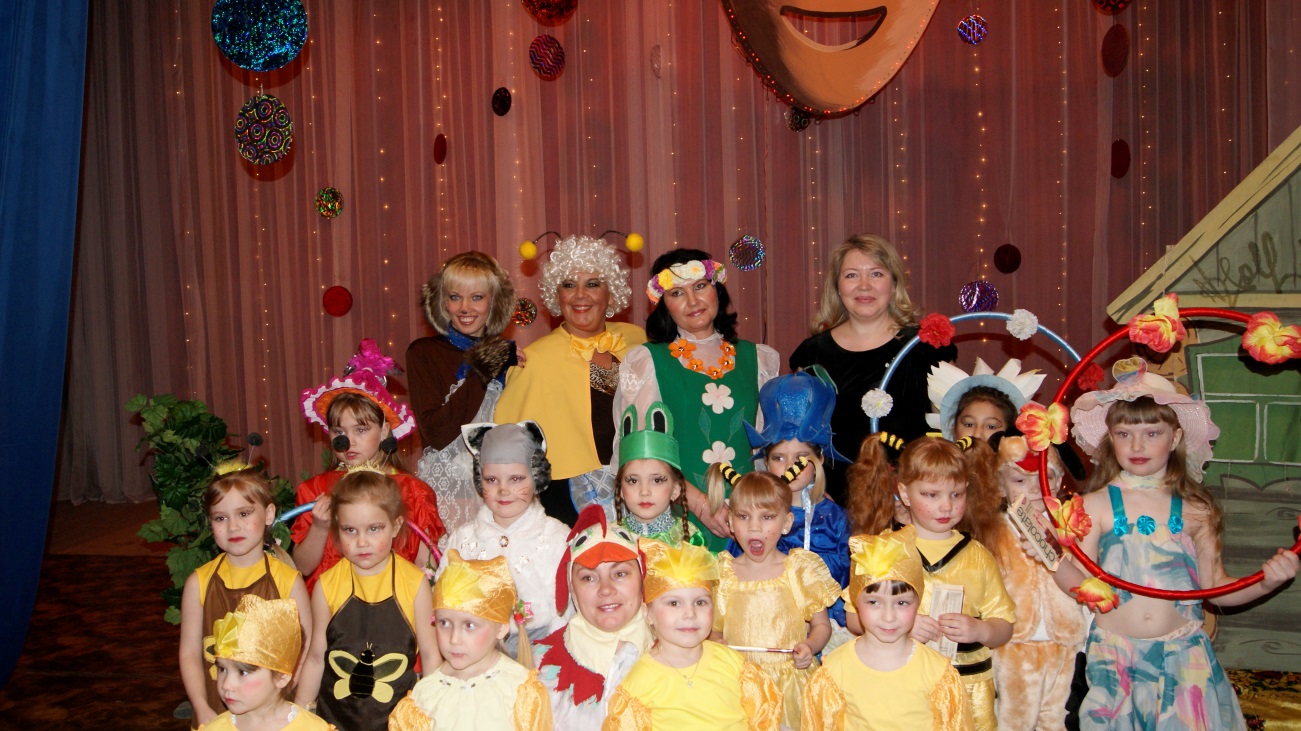 Вступление. Посмотри, какое небо голубое,Отчего так птицы весело поют.К нам идёт царица — Красная девица,Все её Весною ласково зовут. припев: Весна-Красна идёт              И песенку поёт.              А в песенке свирель,              Весёлая капель. Весна-Красна идётИ песенку поёт.А в песенке свирель,Весёлая капель. Проигрыш.Ля-ля, ля-ля-ля,Ля-ля-ля-ля-ля.Ля-ля, ля-ля-ля,Ля-ля-ля.Солнышко сияет, лучики играют.В лужицах прозрачных пляшут и поют.К нам идёт царица — Красная девица,Все её Весною ласково зовут. припев: Весна-Красна идёт              И песенку поёт.              А в песенке свирель,              Весёлая капель. Весна-Красна идёт                    И песенку поёт.          А в песенке свирель,Весёлая капель. Ля-ля, ля-ля-ля,Ля-ля-ля-ля-ля.Ля-ля, ля-ля-ля,Ля-ля-ля.припев: Весна-Красна идёт              И песенку поёт.              А в песенке свирель,              Весёлая капель. Весна-Красна идётИ песенку поёт.А в песенке свирель,Весёлая капель. Проигрыш.Ля-ля, ля-ля-ля,Ля-ля-ля-ля-ля.Ля-ля, ля-ля-ля,Ля-ля-ля.Цветы сидят на коленях в квадрате, держат дуги с цветами. Весна встаёт в центр цветов.Весна считает цветы, по очереди, показывая на них. Цветы по очереди встают на ноги.Цветы идут по кругу (4 шага) , меняются местами по квадрату делают 2 «пружинки», качая дугами. Весна идёт противоходом и кружится. Цветы приходят на свои места. Встают лицом к зрителям.Цветы с Весной идут вперёд — 4 шага. Весна поднимает руки кверху.Делают 2 «пружинки», качая дугами. Весна качает руками.Цветы с Весной идут обратно — 4 шага. Делают «пружинку», качая дугами.Весна качает руками.Кружатся на шаге (4 шага).Делают 2 «пружинки», качая дугами.Кружатся на шаге (4 шага)Делают 2 «пружинки», качая дугами.Перестраиваются в одну колонну.Через одного проходит в разные стороны и встают в одну линию, лицом к зрителям. Цветы с Весной одной линией идут вперёд. Цветы делают 2 «пружинки», качая дугами. Весна тоже делает 2 «пружинки», качая руками вверху.Цветы с Весной одной линией идут назад. Цветы делают «пружинку», качая дугами. Весна тоже делает «пружинку», качая руками вверху.Весна проходит вперёд, за ней встают цветы, перестраиваются в колонну.Цветы качают дугами, а Весна — руками.Цветы через кружение перестраиваются на квадрат. Весна отходит назад.Цветы качают дугами, а Весна — руками.Цветы кружатся на шаге.Цветы качают дугами, а Весна — руками.Цветы бегут в центр круга к Весне.Кружатся на шаге.Цветы отбегают назад.Кружатся на шаге.Весна снова считает цветы.Цветы садятся на колени.Весна обходит Цветы вокруг.Цветы качают дугами.Цветы встают на ноги.Перестраиваются  в одну колонну.Идёт змейкой за Весной.Идут линией за Весной и уходят.